УКРАЇНАПОЧАЇВСЬКА  МІСЬКА  РАДАВИКОНАВЧИЙ КОМІТЕТР І Ш Е Н Н Явід      серпня  2018  року                                                                  №  проектПро виділення одноразовоїгрошової допомогигр. Невірковець А.П.              Розглянувши заяву жителя  м. Почаїв вул. Я. Мудрого, 9 кв. 6 гр. Невірковця Андрія Петровича, який  просить виділити одноразову грошову допомогу ,  взявши до уваги те,  що він має посвідчення учасника бойовий дій (серія ЮА № 009682  від 07 вересня 2015 р.) та  безпосередньо брав участь в антитерористичній операції, забезпеченні її проведення і захисті незалежності, суверенітету та територіальної цілісності України в районі проведення антитерористичної операції ,  виконавчий комітет міської ради                                                     В и р і ш и в:Виділити одноразову грошову допомогу гр.  Невірковцю Андрію Петровичу в   розмірі 1000 (одна тисяча )  гривень.Фінансовому відділу міської ради перерахувати гр.  Невірковцю Андрію Петровичу одноразову грошову  допомогу .Лівар Н.М.Бондар Г.В.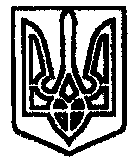 